CALL FOR ABSTRACTS: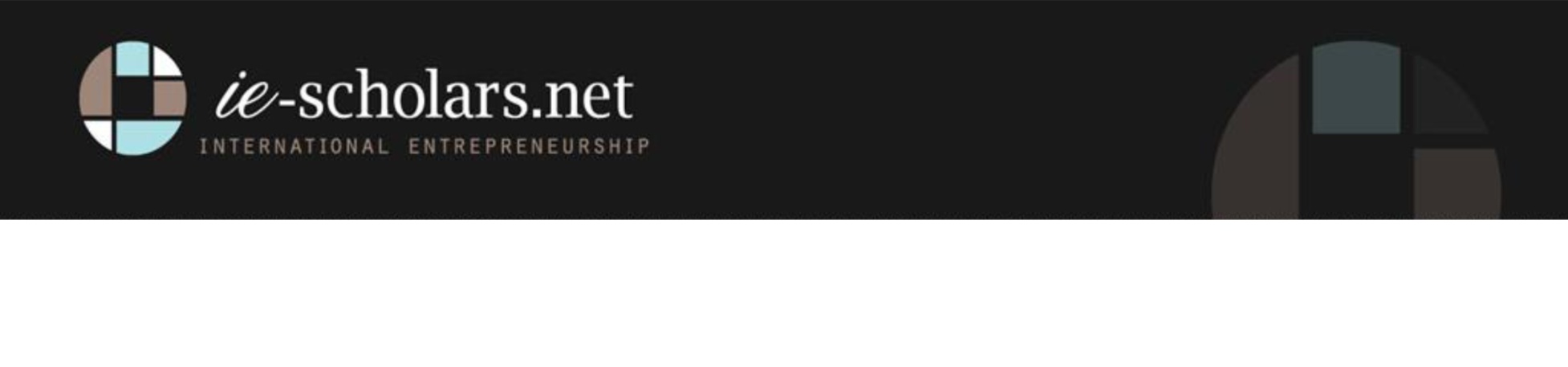 Climate Smart Entrepreneurship Research SymposiumUniversity of Otago, Dunedin, New Zealand 24-25 August, 2013Sponsored by ie.scholars.netThere is growing interest into how international entrepreneurship development can help struggling communities at the forefront of climate change to improve economic and social welfare as well as resilience to climatic and other ecological threats.A symposium is being held at the University of Otago over the weekend of 24-25 August 2013 to explore collaborative, cross-disciplinary and cross-cultural research ideas in this important area.We will also be discussing research funding and publication opportunities.If you are interested in taking part in this symposium, then submit a one-page abstract about your current or proposed research on climate smart entrepreneurship to the symposium chair, Professor Brendan Gray (brendan.gray@otago.ac.nz). For inquiries about the venue, accommodation options and other administrative matters please contact the colloquium administrator, Ella Monahan (ella.monahan@otago.ac.nz).In the abstract also explain how your current or proposed research might fit into a broader climate smart entrepreneurship theme that focuses primarily on addressing the needs of disadvantaged communities in small island developing states and other emerging economies. It could be that lessons learned among disadvantaged communities in developed economies could also help inform research in emerging economies.The symposium will take the form of short presentations by participants (5 minutes each) followed by panel discussions to explore future research possibilities. Although the research abstracts will not be reviewed, they will assist us to group researchers with similar interests and will help inform the panel discussions. The make-up of the panels will be decided closer to the date of the symposium. The research presentations should not go into great detail about theories and methodologies but briefly discuss how your previous results or proposed research might be of interest to the broader theme of climate smart entrepreneurship among disadvantaged and at-risk communities.We will produce a strategy report shortly after the symposium has ended and are keen to build an on-line research community.The price for the one and-a-half day symposium is $100 per person to cover the cost of three coffee breaks, two lunches and a pre-dinner social function. Participants must arrange their own transport and accommodation. A draft program timetable follows. Saturday 24 August8.00 -9.00 Registration 9.00-9.30 Welcome & Introduction 9.30-10.30 Guest speaker 10.30-11.00 Break 11.00-12.00 Guest speaker 12.00-1.00 Lunch1.00-2.00Research summary presentations (5min per person = maximum of 12)2.00-3.00Panel discussion – Research synergies3.00-3.30Break3.30-4.30Research summary presentations (5min per person = maximum of 12)4.30-5.30Panel discussion – Research synergies5.30-7.00Pre-dinner social functionSunday 25 August8.30 -9.30Research summary presentations (5min per person = 12)9.30-10.30 Panel discussion – Research synergies10.30-11.00Break11.-12.00Closing Plenary – Funding and publishing opportunities12.00-1.00Lunch